8 июня 2023  года  в рамках ежегодной Республиканской Национальной информационной кампании «12 дней борьбы против эксплуатации детского труда»  мобильная группа из числа педагогов с участием  представителей отдела полиции г.Балхаш  приняла участие в  широкомасштабном областном рейде «Қамқор». 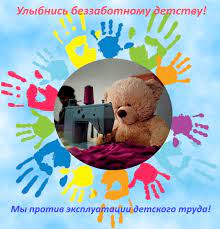 Рейд  направлен на выявление семей с детьми, нуждающихся в социальной и медицинской помощи, прикрепление их к медицинской организации по месту проживания, выявление фактов нарушения прав детей, экплуатации детского труда, предупреждения детской безнадзорности и беспризорности. 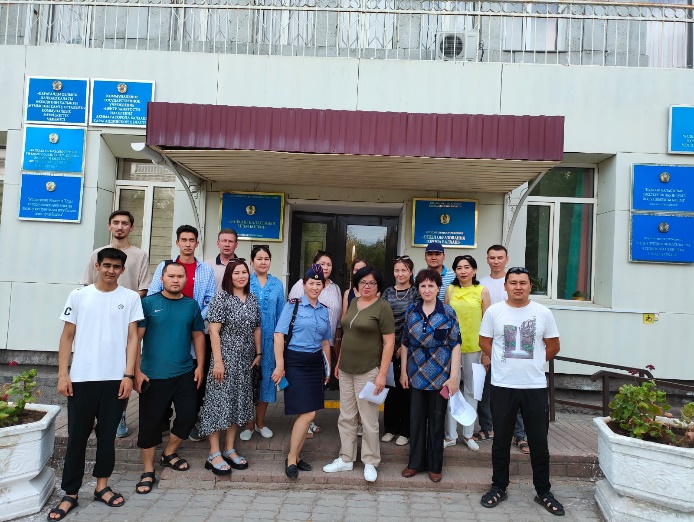 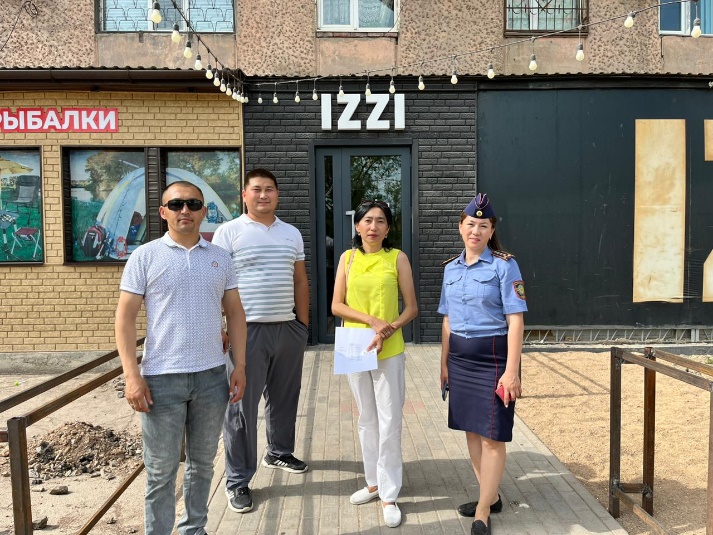 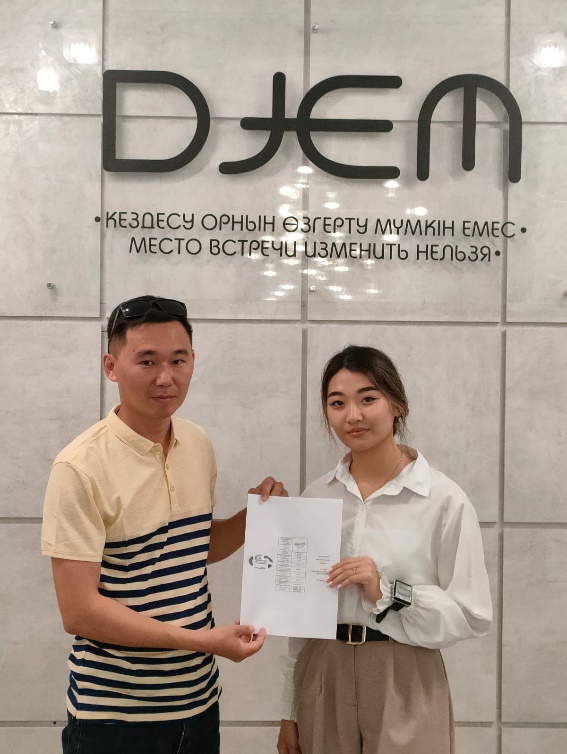 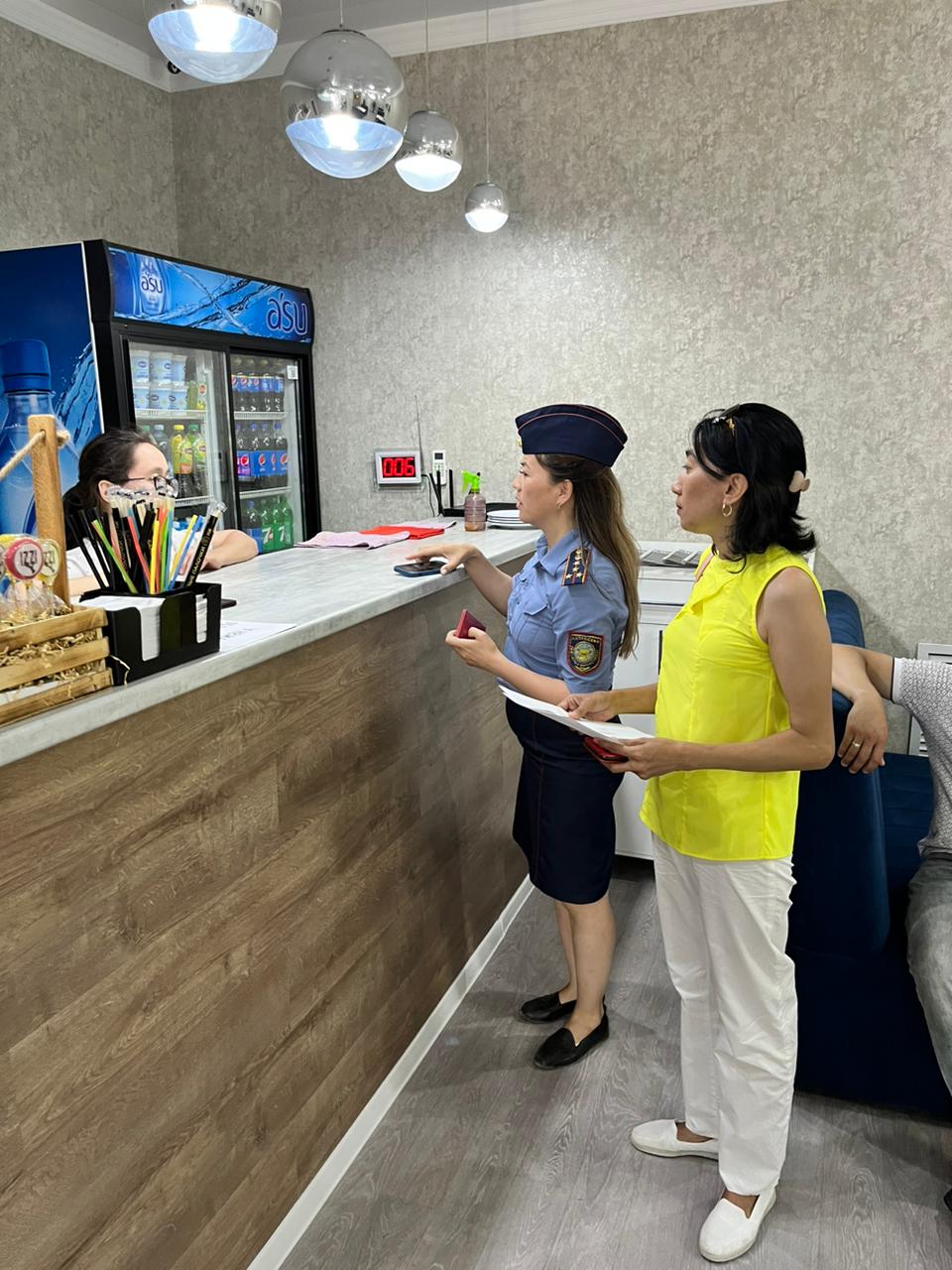 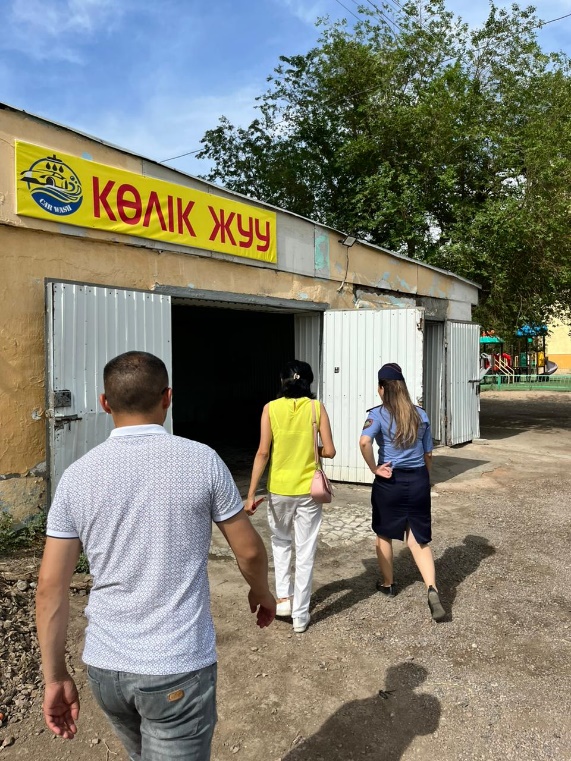 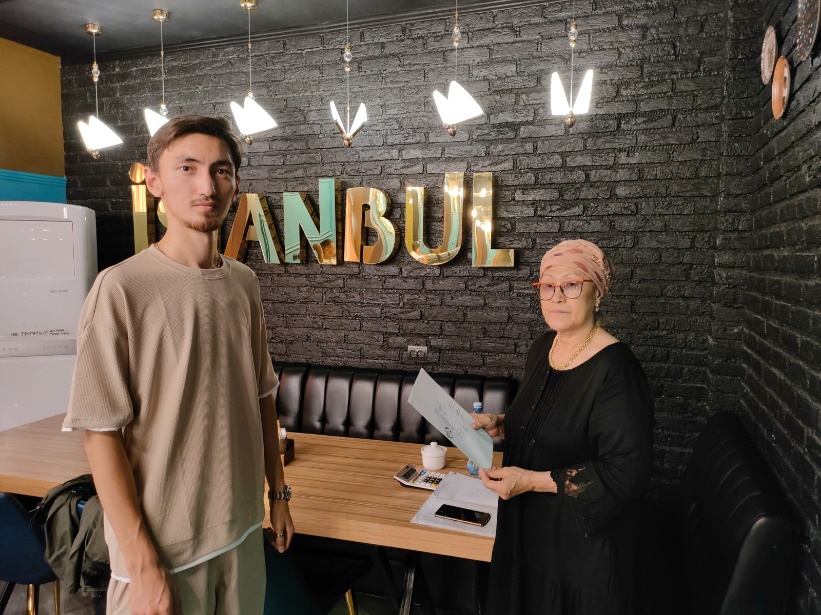 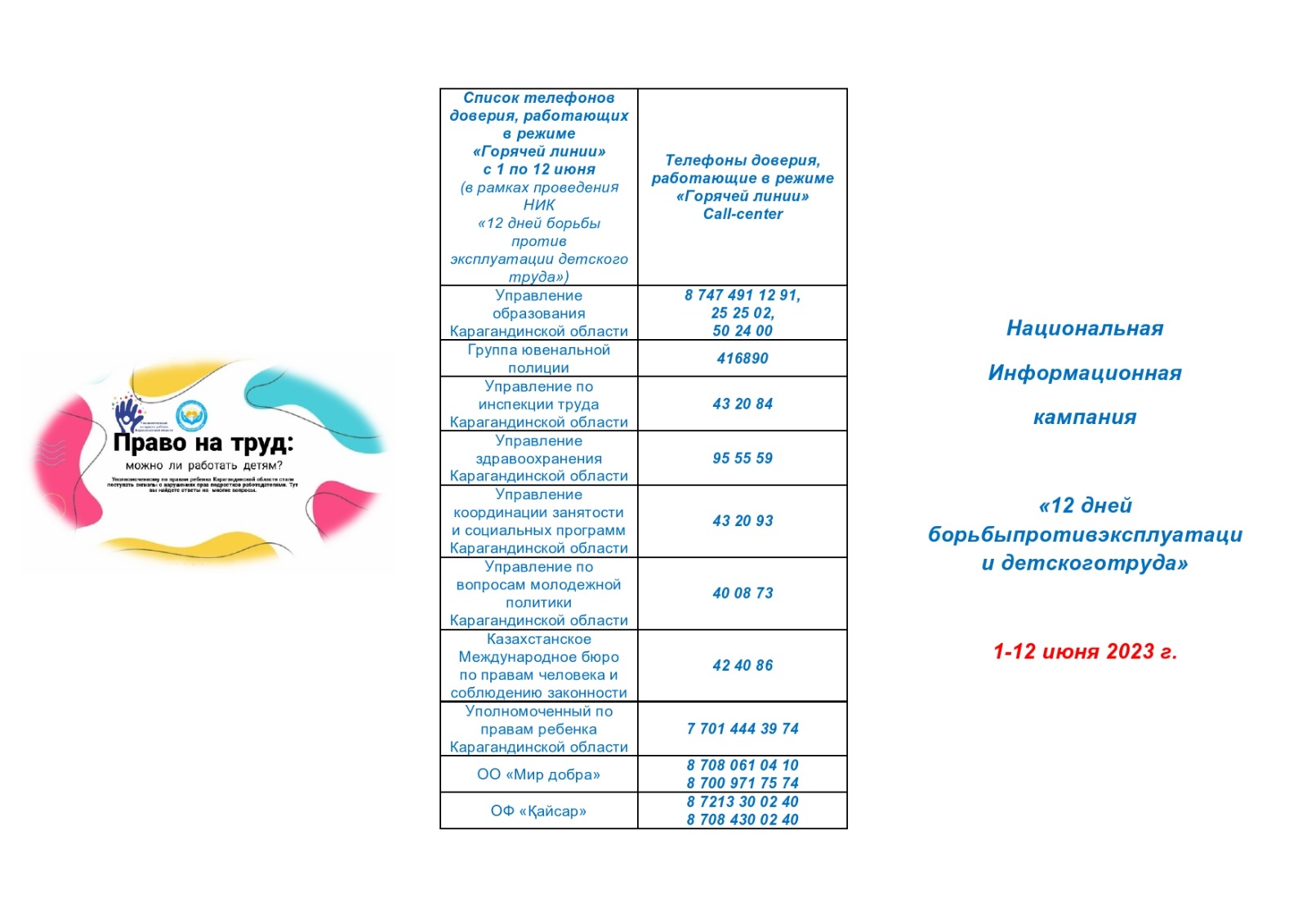 